ОТЧЕТ ОТДЕЛА ПОДДЕРЖКИ НЕКОММЕРЧЕСКИХ ОРГАНИЗАЦИЙ И РАЗВИТИЯ ГРАЖДАНСКОГО ОБЩЕСТВА  ОГБУ «АППАРАТ ОБЩЕСТВЕННОЙ ПАЛАТЫ УЛЬЯНОВСКОЙ ОБЛАСТИ»  (ЦЕНТРА РАЗВИТИЯ  НКО)ЗА 2015 ГОДАОбщее состояние  некоммерческого сектора и тенденции его развития На 30.12.2015 года в Ульяновской области зарегистрировано 1508   некоммерческих организаций (далее НКО). Общая динамика количества НКО – слабо положительная,  за 1 полугодие прибавилось 8 организаций, за 2 полугодие еще 19 организаций, таким образом, за год количество НКО увеличилось на 27 организаций. Рост количества происходил в основном за счет регистрации автономных некоммерческих организаций, национально-культурных автономий, общественных организаций, религиозных организаций и объединений юридических лиц, их создано за отчетный период 11, 7, 6, 22 и 12 соответственно. А убыль  происходила  за счет таких правовых форм, как адвокатское бюро, некоммерческое партнерство, общественный фонд, профессиональный союз и учреждение (закрыто 3, 14, 5, 3 и 4 организации соответственно).  Данные показатели получены, в том числе за счет перерегистрации организаций, связанных с упразднением части организационно-правовых форм, согласно новой редакции гражданского Кодекса РФ.Подробная информация представлена в таблице 1. Таблица 1.Важно отметить, что резкое сокращение числа организаций некоторых правовых форм (например, некоммерческого партнерства) непосредственно связано в изменениями в «Гражданском кодексе», вступившими  в силу в  2015 году и вызвавшими процедуры ликвидации либо реорганизации в другие правовые формы  у существующих некоммерческих организаций.  Также за время мониторинга за количеством НКО в муниципальных образованиях Ульяновской области, выявлена значительная положительная динамика, выраженная в количестве зарегистрированных НКО в районах Ульяновской области.  В Таблице 2  некоммерческие организации объединены в несколько  групп. Первую группы составляют религиозные организации, вторую – социально – ориентированные организации (СО  НКО) и третью – объединения по интересам или видам деятельности  (рыбаки,  охотники, лесоводы и др.), а также профессиональные союзы и политические партии. Таблица 2. Сравнивая данные по Таблице 1 и Таблице 2, можно заметить, что  количество НКО, зарегистрированных в муниципальных образованиях достигло практически  1/3 от количества всех НКО, зарегистрированных в регионе.  При этом доля СО НКО в муниципалитетах составляет 25%, а  75% - это религиозные  и другие организации.  Следует отметить, что в 6 районах нет ни одной зарегистрированной социально-ориентированной организации (в Таблице они отмечены желтым цветом).Число активных СО НКО в Ульяновской области по приблизительным оценкам составляет  около 200.  Большая часть из них, а именно 171 СО НКО  выступили участниками конкурсов на получение бюджетных средств из  различного уровня бюджетов (муниципального, регионального, федерального.  Но необходимо отметить наличие целого ряда организаций, которые не участвуют в конкурсных процедурах, но при этом активно работают, взаимодействуют с органами власти и/или   коммерческими структурами для реализации своих инициатив. Например, УООО «Союз семей военнослужащих, погибших в Афганистане и локальных военных конфликтах», УГПОО «Булгарское возрождение», АНО  по адаптации пожилых людей в современном социуме «Клуб делостар – Клуб деловых старух», Благотворительный фонд социальной поддержки и духовно-нравственного развития общества «Рука помощи», АНО «Центр коррекционной и семейной психологии» и многие другие. А  участники конкурсных процедур автоматически вошли в рейтинговый список активности СО НКО,  обобщённые результаты которого представлены в Диаграмме 1 и Таблице 3.Из диаграммы 1  видно, что  54% НКО принимали участие от 1 до 3 раз в конкурсах, 33% организация – от 4 до 6 раз, и более 7 раз – 13% организаций.Диаграмма 1. 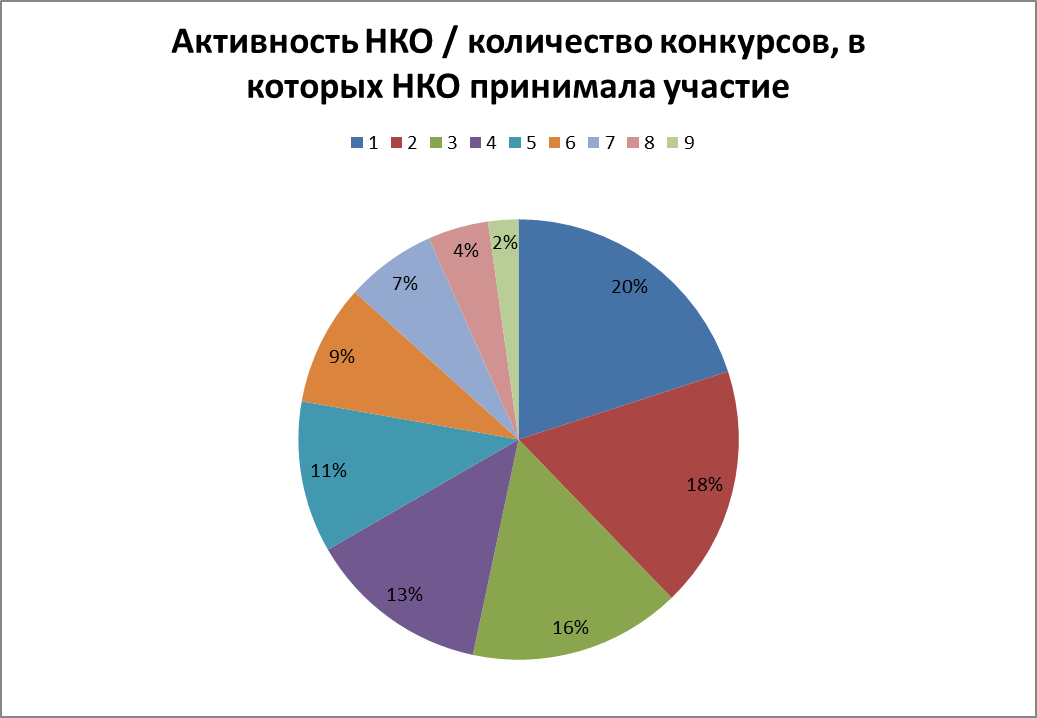 Самые активные некоммерческие организации по итогам рейтинга активности приведены в следующей Таблице 3 . Таблица 3. Среди самых активных и результативных НКО можно указать следующие (Таблица 4) Таблица 4.За отчетный период сотрудниками Центра была проведена работа по следующим направлениям:  Оказание информационных услуг по вопросам жизнедеятельности НКО	Сотрудники Центра осуществляют  постоянный мониторинг интернет - ресурсов,  выявляя и обобщая наиболее интересную и важную информацию для некоммерческих организаций региона, а именно: информацию о конкурсах, грантах, мероприятиях, семинарах и тренингах и др. 	А далее, осуществляют электронную рассылку обработанной информации некоммерческим организациям региона. За отчетный период были осуществлены следующие рассылки (таблица 5): Таблица 5.В 2015 году подготовлены  и разосланы электронные варианты  10  выпусков Вестника НКО: «Вестник НКО 01/2015»  включил в себя информацию о конкурсе «Общественное признание», о вебинаре «Креативные решения в деятельности НКО», о фестивале городских инициатив,  об информационной  встрече для НКО с представителями  Управления Министерства юстиции по Ульяновской области. «Вестник НКО 02/2015» включил информацию о начале голосования конкурса «Общественное признание», об условиях участия в конкурсе на право получения субсидий из регионального бюджета в 2015 году, приглашение ульяновских НКО, организаций и гражданских активистов к участию в акции «Весенняя неделя добра» - 2015,  приглашение на форум для НКО и гражданских активистов «Сообщество».«Вестник НКО 03/2015»  включил информацию об участии ульяновской делегации  в работе первого из девяти окружных форумов «сообщество», который прошел в Нижнем Новгороде 26-27 марта 2015 г.,  о старте конкурса среди социально ориентированных некоммерческих организаций на предоставление субсидий.«Вестник НКО 04/2015»  включил информацию о том, как в регионе прошла «Весенняя Неделя Добра» и благотворительный фестиваль «Добрый Ульяновск», о заседании оргкомитета Совета при Губернаторе Ульяновской области по развитию гражданского общества и правам человека, объявление  о проведении конкурсного отбора социально ориентированных некоммерческих организаций для предоставления субсидий из федерального бюджета Министерством экономического развития Российской Федерации,  об объявлении первого конкурса «Поддержка ННО, участвующих в развитии институтов гражданского общества и реализующих социально значимые проекты и проекты в сфере защиты прав и свобод человека и гражданина».«Вестник НКО 05/2015». О проведении в Заволжском районе Благотворительного Фестиваля «Добрый Ульяновск», о победителях  конкурса на право получения субсидий из бюджета г. Ульяновска, о проведении Ярмарки социальных проектов,  о старте  муниципальных конкурсов на предоставление субсидий социально ориентированным НКО.«Вестник НКО 07/2015» с информацией об итогах проведения конкурса субсидий в 15 муниципальных образованиях региона, актуальные новости для НКО.«Вестник НКО 08/2015» с информацией об итогах областного конкурса субсидий среди проектов СО НКО в сфере гармонизации межнациональных и межконфессиональных отношений, о семинаре для некоммерческих организаций «Юридические аспекты взаимодействия с властью, бизнесом, благотворителями» от Ассоциации «Юристы за гражданское общество» (г. Москва), об избрании нового председателя и членов правления Клуба лидеров НКО, о выпуске АСИ практического пособия по коммуникациям для некоммерческих организаций, о старте новых конкурсов субсидий для НКО (второго президентского, второго областного, «Православная инициатива»), о конкурсе социальной рекламы.«Вестник НКО 09/2015» с информацией об актуальных новостях  и конкурсах субсидий для НКО (федеральных, областных), об итогах проведения мастер-класса для НКО о тонкостях продвижении своей НКО в социальных сетях. «Вестник НКО 11/2015» о начале интернет-голосования за номинантов конкурса «Общественное признание - 2015», с итогами второго областного конкурса субсидий для НКО и губернского конкурса молодежных проектов, с итогами Декады НКО и анонсам благотворительного Фестиваля городских сообществ, Форума успешных мам, третьего областного конкурса субсидий.«Вестник НКО 12/2015» с итогами третьего областного конкурса субсидий для НКО, Фестиваля городских сообществ, Форума успешных мам. О VII Гражданском форуме Ульяновской области, с анонсом первого заседания Клуба бухгалтеров НКО.Еще одним вектором работы Центра является содействие НКО в размещении информации о своей деятельности. За 1 полугодие 2015 года на сайте Общественной палаты Ульяновской области было размещено 115 новостей, за 2 полугодие – 154 новости. Из них в январе – 14 новостей, в феврале – 20 новостей, в марте – 30 новостей, в апреле – 24 новости, в мае – 27 новостей, в июне – 16 новостей, в июле – 19 новостей, в августе – 33 новости,  в сентябре – 31 новость, в октябре – 28 новостей, в ноябре – 25 новостей, в декабре – 18 новостей.Оказание консультационных услуг по вопросам жизнедеятельности НКОЗа отчетный период в Центр развития НКО по различным вопросам поступило 3183 обращения, в том числе 824 по телефону, 2079 по электронной почте, и 280 при личной встрече по вопросам связанным с рассылками, по новым проектам, по текущим грантовым конкурсам, по регистрации НКО и др. вопросам. Подробная информация об обращениях представлена в таблице 6. Таблица 6.Динамика обращений представителей НКО, инициативных групп граждан,  представителей органов исполнительной власти, местного самоуправления в Центр поддержки НКО представлена на диаграмме 2. Диаграмма 2.Всплеск обращений в мае и декабре напрямую связаны с участием некоммерческих организаций в крупных региональных событиях, таких как Ярмарка социальных проектов и Гражданский Форум.  Основные темы обращений: разъяснение информации и Положений о конкурсах и мероприятиях для НКО, в том числе связанных с финансовой поддержкой НКО.  	Сотрудники Центра работают с уставными документами НКО по вопросам регистрации и внесения изменений в действующие Уставы. Вызывают затруднения у сотрудников НКО и вопросы налогообложения и бухгалтерского учета, которые силами Центра не могут быть разрешены. В этом случае, обратившимся даются рекомендации и контактная информация специалистов в данной сфере.   Обучение сотрудников и добровольцев НКОЦентр планомерно занимается обучением представителей некоммерческих организаций, за 2016 год проведено 20 образовательных мероприятий (в том числе 4 в муниципальных образованиях),  в них приняло участие  410  человек.   Естественно, этот процесс «взращивания» профессионалов в секторе двухсторонний,  одни организации готовы активно обучаться, и  даже формируют Центру определенный  заказ на обучение, а другие  считают это излишним.  Но у многих организаций, участвующих в  обучающих мероприятиях заметен очевидный рост,  заключающийся либо в расширении деятельности, либо в нахождении новых партнеров и появлении новых идей  своего развития.   09 февраля – выездной семинар «Основы социального проектирования» в г. Инза. Количество участников: 18 человек. 19 февраля – проведение выездного семинара  в р.п. Кузоватово по теме «Возможности НКО в  сфере образования в привлечении финансирования для развития».  Длительность семинара – 5 часов.  Количество участников – 32 человека. 24 марта – установочный семинар  для НКО по конкурсу субсидий. Участников  21 человек.02 апреля – организация  деловой игры «Новые горизонты для негосударственного сектора» по разработке  услуг в социальной сфере. Участников 8 человек. 03 апреля – проведение семинара для представителей центров «Семья» муниципальных образований по возможности участия в конкурсах Фонда поддержки детей, находящихся в трудной жизненной ситуации и  других.  Количество участников – 57 человек. 07 апреля – организация и проведение групповой консультации «Точки роста». Количество участников – 10 человек. 15 апреля – организация и проведение обучающего семинара для НКО по основам производства социальных услуг. Количество участников - 20  человек. 20 мая – организация тренинга «Как продать свою идею?» для участников Ярмарки. Количество участников – 12 человек.05 июня – организация тренинга "Как продать свою идею! Часть 2.".  Количество участников – 10 человек.01 июля – проведение семинара «Работа над ошибками» по разбору типичных ошибок, встречающихся в проектных заявках, представленных НКО на конкурс субсидий. Количество участников – 20 чел.7 августа – организация и проведение «Летней проектной мастерской». Количество участников – 17 человек. 11 августа – проведение  мастер класса по социальному проектированию для участников Международного молодежного юридического Форума «ЮрВолга». Участников – 13 человек.21 августа – проведение обучающего семинара «Президентский конкурс. Готовим заявки». (17 человек).07 сентября  - организация мастер-класса «Продвижение НКО в социальных сетях». Участников - 28 человек.8 октября – проведение лекции для участников Всероссийского семинара-совещания проректоров ВУЗов по работе с молодежью по теме «Социальные технологии в работе с молодежью».13 октября – проведение семинара по подготовке заявок на региональный конкурс субсидий и президентский конкурс. Участники: 30 человек.21 октября – проведение семинара по основам социального проектирования для учреждений культуры. Количество участников:  42 человека.10 ноября – организация семинара «Социальный интеллект». Количество участников – 18 человек. 18 ноября – организация семинара «Лидерство в НКО». Количество участников – 24 человека.27 ноября – организация и проведение семинара «Результативный социальный проект». Количество участников – 13 человек.Цикл встреч «Информационная среда»13 февраля – организация и проведение информационной встречи для НКО «Изменения в Гражданский кодекс.  Проверки и отчетность НКО»  с участием Нечаевой М.В., представителя Управления Министерства юстиции по Ульяновской области. Количество участников – 18 человек.Самообразование и повышение квалификации сотрудников Центра Сотрудники Центра непрерывно повышают свою квалификацию очными и дистанционными способами, так в текущем  периоде сотрудники приняли участие в следующих мероприятиях: 23 января – участие в вебинаре  «Как и зачем измерять эффективность деятельности НКО?»    29 января – участие в вебинаре «НКО в соцсетях».20 февраля – участие в вебинаре  «НКО – как поставщики услуг».21 февраля – участие в митапе «Краутфандинг – это просто».11 марта – участие в вебинаре  «Современная электронная рассылка».18 апреля – участие в митапе «Работа в социальных сетях: с чего начать и что делать?»23 мая – участие в митапе «Обработка фотографий для НКО».19 и  20 июня – участие в Хакатоне городских предложений.15 июля – участие в он-лайн совещании с ОП РФ по теме «Взаимодействие региональных общественных палат с молодёжными организациями, НКО и гражданскими активистами в рамках реализации гражданских инициатив»15 июля – участие в вебинаре «Команда»1 августа – участие в митапе «По следам Хакатона К-Ульск». Консультации гражданских активистов по доработке и реализации социально значимых проектов. 27-28 августа – участие в семинаре «Юридические аспекты взаимодействия с властью, бизнесом и благотворителями» от Ассоциации юристов за гражданское общество.27 - 30 октября – участие в  семинаре и конференции «Оценка программ и политик в России: становление профессии» (г. Москва, организатор – Российская ассоциация специалистов по оценке программ и политик).	Участие в реализации  на территории Ульяновской области Федерального закона от 5 апреля . N 40-ФЗ "О внесении изменений в отдельные законодательные акты Российской Федерации по вопросу поддержки социально ориентированных некоммерческих организаций"Проведена экспертиза НПА «Об утверждении Порядка предоставления в 2015 году на конкурсной основе субсидий социально ориентированным некоммерческим организациям, реализующим на территории Ульяновской области проекты в сфере укрепления гражданского единства и гармонизации межнациональных отношений, направленные, в том числе, на распространение знаний о народах России, проживающих в Ульяновской области, на формирование гражданского патриотизма, противодействие фальсификации истории, поддержку духовно-просветительской деятельности и традиционных духовных и нравственных ценностей».Сбор данных (паспортов услуг) для реализации дорожной карты «Поддержка доступа негосударственных организаций к предоставлению услуг в государственной сфере».Сформулированы и направлены замечания к проекту Постановления Правительства Ульяновской области «Об утверждении Порядка предоставления в 2015 году на конкурсной основе субсидий социально ориентированным некоммерческим организациям, реализующим на территории Ульяновской области проекты в сфере укрепления гражданского единства и гармонизации межнациональных отношений, направленные, в том числе, на распространение знаний о народах России, проживающих в Ульяновской области, на формирование гражданского патриотизма, противодействие фальсификации истории, поддержку духовно-просветительской деятельности и традиционных духовных и нравственных ценностей».Оценка  79 проектных заявок в рамках конкурса грантов «Ульяновская область – творческий регион». Заполнение оценочных листов. Оценка  проектов в рамках конкурса «Летний Меридиан» Министерства образования и науки Ульяновской области (44 проекта).Проведение экспертизы 189 заявок, представленных на областные  конкурсы для СО НКО, заполнение оценочных листов и комментариев по каждому проекту.  Выявление типичных ошибок в представленных заявках. Совместная работа c Управлением внутренней политики по подготовке  встречи Губернатора с НКО.  Обсуждение регламента, выступлений экспертов и ОИГВ, согласование  регламента с внешними экспертами. Подготовка тезисов к встрече  НКО с Губернатором Ульяновской области С.И. Морозовым. Оформление проекта стандарта благоприятного делового климата для некоммерческих организаций на территории Ульяновской области, рассылка Членам Клуба лидеров НКО и Управлению внутренней политики  администрации Ульяновской области.Анализ  НПА «Об утверждении муниципальной программы «Содействие развитию институтов гражданского общества и поддержка социально  ориентированных некоммерческих организаций и добровольческой (волонтёрской) деятельности  в Николаевском районе на 2016-2018гг», формирование пакета замечаний и предложений и направление их адресату.Работа со специалистами органов местного самоуправления муниципальных образований Ульяновской области Проведено 4 семинара в муниципальных образованиях Ульяновской области по вопросам проведения конкурсов для  социально ориентированных НКО в  муниципальных образованиях.04 июня – проведение выездного семинара (районы: Радищевский, Новоспасский, Николаевский, Старокулаткинский, Павловский, Кузоватовский). Количество участников: 30 человек.05 июня – проведение семинара (районы: Цильнинский, Новоульяновск, Тереньгульский,  Майнский, Сенгилеевский, Ульяновский). Количество участников: 30 человек.09 июня – проведение выездного семинара в МО (районы: Димитровград, Мелекесский, Новомалыклинский, Чердаклинский, Старомайнский). Количество участников: 30 человек.11 июня – проведение семинара в МО (районы: Карсунский, Сурский, Инзенский, Вешкаймский, Барышский, Базарносызганский). Количество участников: 30 человек.25 ноября - участие в выездном мероприятии в рамках подготовки к Гражданскому форуму 2015 года в г. Димитровград.2 декабря – участие в выездном мероприятии в рамках подготовки к Гражданскому форуму 2015 года в Новоспасское.3 декабря - участие в мероприятии в рамках подготовки к Гражданскому форуму 2015 года в г. Ульяновск (центральный куст).10 декабря – участие в выездном мероприятии в рамках подготовки к Гражданскому форуму 2015 года в Карсун.15 декабря – выступление на  пленарном заседании Общественной палаты муниципального образования г.Ульяновск25 декабря – участие в заседании общественной палаты муниципального образования «Ульяновский район» по вопросу «Федеральный, региональный и муниципальный опыт в поддержки СО НКО»Работа  Ульяновского Клуба лидеров НКО28 января – организация встречи Ульяновского Клуба лидеров НКО.20 февраля – организация заседания Правления Ульяновского Клуба лидеров НКО по планам на текущий год. 06 марта – организация встречи Ульяновского Клуба лидеров НКО. 11 марта – организация встречи Ульяновского Клуба лидеров НКО по вопросу разработки стандарта благоприятного делового климата для некоммерческих организаций на территории Ульяновской области.  Участники:  7 человек. 16 апреля – организация заседания Клуба лидеров НКО (12 участников).27 мая – подготовка и проведение заседания Клуба лидеров НКО.Июнь - разработка анкеты и ее рассылка для членов Клуба лидеров НКО, с просьбой прислать ответы до 25 июня, с целью составления плана дальнейшего развития Клуба. Сбор ответов на анкету. Повторная рассылка анкеты тем, кто не ответил до 25 июня.Июль - обобщение материалов, разработанных Правления Клуба лидеров НКО  с целью формирования стратегического плана работы Клуба. Размещение материалов на страничке Клуба в Фейсбук.24 августа – подготовка и участие в заседании Клуба лидеров НКО.5 октября – стратегическая сессия Ульяновского Клуба лидеров НКО.«Весенняя неделя добра»Центр развития НКО при Общественной палате Ульяновской области подвел итоги ежегодной общероссийской добровольческой акции «Весенняя неделя добра» (ВНД), прошедшей в регионе с 18 по 25 апреля под общим девизом «Мы вместе создаем наше будущее!».     Цели ВНД - популяризация идей, ценностей и практики добровольчества, активизация созидательного добровольческого потенциала, вовлечение молодежи в социальную практику, укрепление общественно-государственного партнерства в совместном решении социальных проблем.     Приоритетными направлениями «Весенней недели добра» - 2015 в Ульяновской области стали подготовка и проведение мероприятий, посвященных 70-летию Победы в Великой Отечественной войне (1941-1945 гг.) и содействие патриотическому и гражданскому воспитанию детей и молодежи (направление включает: оказание помощи ветеранам Великой Отечественной войны в решении вопросов их социальной защиты, улучшения социально-экономических условий их жизни, проведение встреч чествования ветеранов с рассказами об их героических подвигах, приведение в порядок воинских захоронений, мемориалов, памятников и многое другое, что помогает сохранить и передать из поколения в поколение память о воинском подвиге в Великой Отечественной войне).Общее количество участников-организаций весенней недели добра-2015 в ульяновской области – не менее 120 организаций. Согласно присланным ими отчетным материалам, в акции были задействованы 71305 добровольцев, в том числе 55312 в возрасте до 30 лет. Число благополучателей (участников и зрителей мероприятий) составило 98102 человека, а общее время, пожертвованное добровольцами на организацию и проведение мероприятия - 21222,2 часа»Мероприятия и акции весенней недели добра-2015 прошли во всех муниципальных образованиях Ульяновской области. ОПИСАНИЕ НАИБОЛЕЕ ИНТЕРЕСНЫХ МЕРОПРИЯТИЙ:  Территориальный штаб города Димитровграда, Ульяновской области Межрегиональной экологической общественной организации «ЭКА» 18 апреля 2015 года провел фестиваль «ЭКОдвор». В рамках фестиваля состоялся экологический  конкурс  «ЭКА город» по сбору пластиковых бутылок и раздельного сбора мусора (пластик, стекло, бумага). Своим примером добровольцы показали димитровградцам как правильно сортировать мусор,  раздавали листовки с призывом присоединиться к акции, а также добровольцы убрали мусор на территориях берега Черемшан и стадиона (общей площадью 1700 кв.м.). А главное на территории пляжа был установлен контейнер по раздельному сбору мусора. 23 апреля 2015 года, в рамках Весенней недели добра в ГУЗ «Ульяновская областная клиническая больница» прошло мероприятие, посвященное 70-й годовщине Победы советского народа в Великой Отечественной войне "Живая память прошлого...».В ОГБОУ СПО Сенгилеевский педагогический техникум с 20.04.2015 по 21.04.2015 проходила акция «Забота». Совет общежития техникума вместе с воспитателем Софроновой Н.И. посетили ветерана педагогического труда Тарасову Тамару Александровну. Студенты 2Б группы с классным руководителем Савдинкиной М.В. посетили ветерана педагогического труда Байду Г.В., побеседовали с ней в тёплой дружеской обстановке, оказали посильную помощь.ОГБОУ СПО Ульяновский медицинский колледж 24 апреля 2015 года провели акцию «Праздник со слезами на глазах» - поездка в Репьевский специализированный дом-интернат инвалидов и престарелых. В праздничной поездке участвовало 17 человек, результатом стал праздничный концерт, и вручение сладких подарков жителям дома престарелых село Репьевка Колхозная Майнский район.ГУЗ Городская поликлиника № 4 с 18 по 25 апреля 2015 года организовала прием узких специалистов (дерматолога, инфекциониста, хирурга, окулиста, лора) без предварительной записи для больных, благодаря которому смогли получить помощь 12 человек.ГУЗ ЦГКБ г. Ульяновска перечислили 15 000 рублей в детский противотуберкулезный санаторий «Юлово» в рамках акции Ульяновской ассоциации средних медицинских работников «Чужих детей не бывает», а также оказали адресную материальную помощь 10 ветеранам Великой Отечественной войны, бывшим сотрудникам ГУЗ «ЦГКБ г. Ульяновска» в размере 10 000 рублей.Студенты и преподаватели ОГБОУ СПО Барышский индустриально-технологический техникум 21 апреля 2015 года провели экологическую акцию «Живи родник» по очистке родника «Светленький».ОГБОУ СПО Димитровградский Технический Колледж с 18 по 25 апреля 2015 года провел конкурс литературно-музыкальных композиций «Память сердца – от поколения к поколению» в рамках подготовки ко Дню Победы. Лучшие номера были включены в концертную программу для ветеранов колледжа  ко дню Победы, который состоялся на базе колледжа 07.05.2015. В рамках акции «Твори добро!» был организован сбор игрушек, канцелярских товаров для воспитанников подшефного детского сада «Автошка», воспитанников детского сада на базе начальной школы №26. Оказана помощь в благоустройстве территорий, прилегающих к колледжу, лесопарковой зоны за колледжем, территории около монумента «Родине Матери» (центральная проходная ОАО ДААЗ), территории детских садов №6, №57, начальной школы №26. Организована доставка на дом и награждение медалями к юбилею Победы 25 ветеранам г. Димитровграда. Оказана помощь в благоустройстве и делопроизводстве ветеранам ОАО ДААЗ. Учащиеся 1 класса  МОУ Ермоловской СОШ имени П.Д.Дорогойченко Вешкаймского района Ульяновской области вместе со своим классным руководителем 21 апреля 2015 года  приняли участие в "Весенней недели добра". Ребята подарили детям детского сада книжки-раскладушки, сделанные своими руками. Учащиеся  2 класса с классным руководителем Хуртиной В.В. 20 апреля 2015 года приняли участие в акции "Живи родник". Они очистили русло родника "Чёрный ключ". Учащиеся  3 класса 24 апреля 2015 года на занятиях кружков  в рамках внеурочной деятельности "Мы пешеходы и пассажиры" и "Умелые руки" изготовили комплект моделей дорожных знаков и подарили его учащимся  1 класса для использования на уроках и внеклассных занятиях.Учащиеся МБОУ СОШ №29 (145 человек) г. Ульяновск в период с 6 по 15 апреля 2015 года каждую пятницу проводили акцию «Санитарная пятница», в ходе которой принимали активное участие в уборке территории школы и МУП КиО «Парк Победы».  А также совершили возложение цветов к памятнику «Ульяновцам-танкистам» в МУП КиО «Парк Победы», возложение цветов к памятнику В.И. Ленина на площади им. В.И. Ленина. Поздравили ветеранов микрорайона с праздником Победы, оказали хозяйственно-бытовую помощь пожилым людям, разбили цветник на территории школы, провели круглый стол с участником ВОВ полковников Емельяновым В.В.В МБОУ СОШ №63 г. Ульяновска (400 добровольцев) провели акцию «Бумажный лист спасёт зелёный», направленный на сбор макулатуры. Было собрано более 1 тонны макулатуры. Средства от сбора пошли на благоустройство памятной композиции, посвященной Герою Советского Союза – И.М.Будилину, размещённой на территории школы.МКОУ ООШ с. Ерыклинск Мелекесского района Ульяновской области 17 добровольцев 19 апреля 2015 года оказали помощь ветерану войны Моисееву Фёдору Кузьмичу: покрасили дом, забор, окна, крылечко, навели порядок в палисаднике, посадили яблоньку. У ветерана педагогического труда Шухлинской Валентины Ивановны 30 апреля 2015 года убрали территорию около дома, обрезали сирень. 20 апреля 2015 года благоустроили территорию памятника погибшим воинам, высадили первоцветы у памятника, посадили яблони в саду у ветерана войны Моисеева Фёдора Кузьмича, проживающего в  селе Ерыклинск (25 добровольцев).22 апреля 2015 года благоустроили святой источник во имя иконы Казанской Божьей Матери в Ерыклинске в рамках Всемирного дня Земли (15 добровольцев).С 20 апреля 2015 года 55 добровольцев провели реставрацию территории, где установлена памятная доска Скрипову Владимиру, погибшему в 2000 г. в респ.Чечня. 22 апреля 2015 года (в день его рождения) провели митинг, посвященный памяти Володи, подарили его маме цветы и подарок. Некоммерческое партнерство Ульяновская региональная ассоциация средних медицинских работников с 22 по 26 апреля 2015 года провели акцию «Лучик весеннего солнца». В рамках акции    была оказана  адресная помощь ветеранам и участникам Великой отечественной войны, которые были медицинскими сестрами в госпиталях и на фронте. А также медицинским сестрам – ветеранам труда, которые начинали свою трудовую деятельность в учреждениях  здравоохранения в послевоенное время. Члены ассоциации и студенты Ульяновского фармацевтического колледжа  организовали уборки в домах ветеранов, почистили окна. Двум ветеранам организованы услуги парикмахера. Так же ветеранам   оказана помощь в виде продуктового набора (средняя стоимость  по 1000 рублей).ИНФОРМАЦИОННОЕ СОПРОВОЖДЕНИЕ «ВЕСЕННЕЙ НЕДЕЛИ ДОБРА-2015» В УЛЬЯНОВСКЕ:Информационное сопровождение «Весенней Недели Добра-2015» в Ульяновске осуществлялось следующим образом: Региональные ресурсы:Сайт Общественной палаты Ульяновской области (http://www.opuo.ru/), сайт администрации г. Ульяновска (http://ulmeria.ru/ru/news/20150325/70283), сайт Ульяновской Городской думы http://ugd.ru/general/main_news/0/17378/2/, сайт Правительства Ульяновской области http://ulgov.ru/page/index/permlink/id/6618/, сайт Уполномоченного по правам ребенка в Ульяновской области http://deti-73.ru/page/ob-uchastii-v-obshherossijskoj-dobrovolcheskoj-akcii-vesennjaja-nedelja-dobra, Остальные ресурсы: группа в facebook https://www.facebook.com/groups/377925648933235/, https://www.facebook.com/groups/1385757128353938/, сайт Улпресса http://ulpressa.ru/2015/03/25/v-ulyanovske-proydet-vesennyaya-nedelya-dobra-2015/, сайт АиФ Ульяновск  http://www.ul.aif.ru/society/1474876, сайт регионального информационного агентства Медиа73 http://media73.ru/2013/22491-vesennyaya-nedelya-dobra-sobiraet-dobrovolcev, Прочие ресурсы: сайт Государственного архива Ульяновской области http://www.ogugauo.ru/597-vesennyaya-nedelya-dobra, сайт Ульяновского фармацевтического колледжа http://pharmcol.ru/295-itogi-vesenney-nedeli-dobra.html, сайт наркологического реабилитационного центра «Вершина» http://reabilitaciya-ulyanovsk.ru/article.html?id=267, сайт Безформата http://uliyanovsk.bezformata.ru/listnews/projdet-vesennyaya-nedelya-dobra/30972454/, сайт Улсити http://ulyanovskcity.ru/novosti/obschestvo/-vesennjaja-nedelja-dobra-proidyot-v-ulj.html, сайт Городской портал http://gorodskoyportal.ru/ulianovsk/news/official/13133367/, портал СимбирскСити http://simbirsk.city/2015/04/21/vesennyaya-nedelya-dobra-v-ulyanovske/, молодежный портал Симкат http://www.simcat.ru/news/24272, сайт газеты Вешкаймские вести http://vesti-veshkaima.ru/4758-vesennyaya-nedelya-dobra.html,  сайт Молодежного информационного центра http://vesti-veshkaima.ru/4758-vesennyaya-nedelya-dobra.html, сайт Ульяновского торгово-экономического техникума http://www.utet.ru/novosti/soobseniebezzagolovka, Всего материалов, вышедших в областных СМИ: Электронные: не менее 50.Печатные: не менее 10.Например, информация размещена:Агентство Социальной информации: http://www.asi.org.ru/news/zhitelej-ulyanovskoj-oblasti-priglashayut-na-obshherossijskuyu-dobrovolcheskuyu-aktsiyu-vesennyaya-nedelya-dobra/ «Благотворительный фестиваль «Добрый Ульяновск»Предварительная работа: Подготовка писем для филиала ООО «Синема парк», ЦДТ №6 по организации фестиваля «Добрый Ульяновск». Рассылка писем о проведении благотворительного фестиваля «Добрый Ульяновск». Прием заявок на участие. Разработка макета афиши для благотворительного фестиваля «Добрый Ульяновск», размещение афиши в соцсетях и отправка в типографию. Подготовка благодарственных писем для участников благотворительного фестиваля «Добрый Ульяновск». Переговоры с ООО «Синема парк»  по организации фестиваля «Добрый Ульяновск». Организация встречи рабочей группы по подготовке благотворительного фестиваля  «Добрый Ульяновск»,  приглашение потенциальных участников. Подготовка к проведению благотворительного фестиваля «Добрый Ульяновск»: разработка и уточнение сценария для проведения благотворительного фестиваля; размещение афиши благотворительного фестиваля «Добрый Ульяновск» в соцсетях; подготовка благодарственных писем для участников благотворительного фестиваля «Добрый Ульяновск»; подготовка списков; подготовка оборудования – столы, стулья, стойки, баннеры и т.п. Рассылка приглашений участникам ВНД на благотворительный фестиваль «Добрый Ульяновск». Прием отчетов о проведении благотворительного фестиваля «Добрый Ульяновск».Описание события: 26 апреля 2015 года в МТРК «Аквамолл» прошел благотворительный фестиваль «Добрый Ульяновск», который являлся завершением Весенней недели добра в Ульяновской области. В рамках мероприятия активные некоммерческие организации получили возможность рассказать горожанам о своей работе, привлечь единомышленников и собрать благотворительные пожертвования на реализацию социально значимых проектов.     Фестиваль «Добрый Ульяновск» был организован силами Ульяновского Клуба лидеров НКО и Центра развития НКО при Общественной палате Ульяновской области. Он стал завершающим событием Общероссийской добровольческой акции «Весенняя неделя добра», проходившей в нашем регионе с 18 по 26 апреля 2015 г. и направленной на популяризацию и продвижение идей, ценностей и практики добровольчества.     Ровно в полдень в «Аквамолле» открылись площадки фестиваля, принять участие в работе которых общественники приглашали всех заинтересованных посетителей торгово-развлекательного центра.     Региональный информационно-ресурсный фонд представил акцию «Чемодан чепухи», в рамках которой всего за 100 рублей можно было приобрести интересные книги, украшения и приятные мелочи, - вырученные средства будут направлены на нужды семейного центра помощи детям с двигательными нарушениями «Солнце». Активисты АНО «Агентство социально-культурных проектов» организовали благотворительную продажу изделий, изготовленных руками детей-инвалидов из сообщества «Солнышко», что в Новоульяновске. Волонтеры регионального отделения «Российского детского фонда» и Центра социального обслуживания «Парус надежды» из р.п. Кузоватово собирали средства на организацию летних палаточных лагерей для семей, где воспитываются ребята с ограниченными возможностями.     НП «Центр иппотерапии «Лучик» при поддержке АНО «Клуб деловых старух» предлагал добровольным благотворителям помочь приобрести корм для лошадей, задействованных в проекте «Мой верный конь спешит на помощь», направленном на реабилитацию детей с ограниченными возможностями.     Большой популярностью у маленьких ульяновцев пользовались площадки Ульяновской областной общественной организации защиты животных «Надежда» и благотворительного фонда «Садака и закят», где совершенно бесплатно работали мастера аквагрима. Активисты Союза пенсионеров Заволжского района г. Ульяновска приготовили для ребят другую забаву – своими руками лепить из соленого теста фигурки и раскрашивать их во все цвета радуги.     Люди постарше предпочитали проверить здоровье: за столом Ульяновской региональной общественной организации инвалидов и членов их семей «Диабетическое объединение» все желающие могли оперативно узнать свой уровень сахара в крови, а представители Ульяновского регионального центра оздоровительного питания предлагали горожанам пройти бесплатную диагностику организма.     В организации фестиваля «Добрый Ульяновск» большую помощь оказали волонтеры Ульяновской городской общественной организации «Социально-информационный центр «Здоровое поколение» и молодежного движения «Равный - равному».     В мероприятии приняли участие и особенные гости. Члены клубов инвалидов с особенностями интеллектуального и психического развития «Пион» и «Солнечный» не только с удовольствием осмотрели все площадки, но и с помощью кураторов из регионального отделения общественной организации «Новые возможности» организовали собственную. Своими руками они делали игрушки из воздушных шаров и гофрированной бумаги и дарили проходившим мимо малышам. Настоящий праздник был подготовлен силами «Агентства социально-культурных проектов» для членов клуба общения инвалидов-колясочников «Властелины колес» - в рамках фестиваля они протестировали «Аквамолл» на предмет наличия безбарьерной среды и бесплатно посмотрели кино в «Синема-парке».     Параллельно с работой площадок НКО вниманию участников и гостей «Доброго Ульяновска» была представлена концертная программа с участием известных творческих коллективов города: вокальных студий «Соловушка» и «Премьера», цирковой студии «Калейдоскоп» ДК «Руслан», воспитанники которой недавно с победой вернулись с конкурса в Париже, танцевальных ансамблей «Вариант» и «Ситивижн». Особенно поразили зрителей артисты коллектива танца на инвалидных колясках «Вдохновение» из г. Димитровграда, представившие сразу несколько ярких номеров.     От имени членов Общественной палаты Ульяновской области руководитель Аппарата ОП УО Сергей Терехин поблагодарил всех представителей некоммерческих организаций, поддержавших проведение в регионе «Весенней недели добра». «Отрадно, что с каждым годом число участников акции, которую завершает сегодняшний праздник, увеличивается. В этом году более 130 ульяновских учреждений образования и здравоохранения, центров творчества, школ искусств, некоммерческих организаций, объединений гражданских активистов провели порядка 650 социально значимых мероприятий. Хотелось бы поблагодарить всех их организаторов, участников и добровольцев за неравнодушие и активную гражданскую позицию», - отметил он. Сергей Терехин также вручил грамоты молодым волонтерам, участвовавшим в сборе средств на лечение маленькой жительницы Ульяновска Алеси Савиновой, страдающей тяжелым онкологическим заболеванием.     Организаторов и НКО-участников «Доброго Ульяновска» благодарственными письмами наградила руководитель Центра развития НКО при Общественной палате Ульяновской области Елена Шпоркина. Ярмарка социальных проектов Предварительная работа: Подготовка и рассылка писем органам власти, НКО с приглашением на участие в Ярмарке социальных проектов.Подготовка материалов для выставки и каталога к Ярмарке социальных проектов.Проведение переговоров с потенциальными ведущими площадок и семинаров на Ярмарке социальных проектов, корректировка Положения о Ярмарке, разработка формы подачи заявки от потенциальных участников, планирование работы площадок и др. орг. Подготовка визуальных  конструкций к Ярмарке.  Оформление помещения Ярмарки. Подготовка инструкции для участников Ярмарки.Подготовка списков участников тренинга. Решение оргвопросов по организации тренинга. Подготовка благодарственных писем за участие в региональной ярмарке социальных проектов представителям органов государственной власти, партнерам, волонтерам.Был разработан и выпущен Каталог проектов, в который были включены проекты, участвующие в текущем конкурсе субсидий для СО НКО администрации Ульяновской области.Описание мероприятия:Региональная Ярмарка социальных проектов прошла 22 апреля 2015 года в Ульяновске. Мероприятие объединило представителей органов власти, бизнеса и некоммерческих организаций с целью налаживания между ними партнерства для реализации социально значимых проектов, направленных на развитие региона. Главными героями Ярмарки стали участники конкурса на получение субсидий социально ориентированным некоммерческим организациям из средств областного бюджета Ульяновской области 2015 года.Глава региона напомнил, что в 2015 г. из областного бюджета на поддержку некоммерческого сектора выделена значительная сумма. Помимо 7 миллионов рублей, которые будут разыграны уже в июне в рамках регионального грантового конкурса, Ульяновская область получила федеральное софинансирование на сумму 9,687 млн. руб., и еще почти 30 млн. руб. будут распределены в рамках конкурсов субсидий для СО НКО из бюджетов муниципальных образований.В своем приветственном слове председатель Общественной палаты Ульяновской области Тамара Девяткина напомнила собравшимся, что впервые идея проведения Ярмарки была озвучена Губернатором порядка 10 лет назад, при этом свое воплощение в обновленном формате она получила только сейчас.Собравшихся поприветствовал и руководитель фракции «Единая Россия» в региональном Законодательном Собрании Ростислав Эдварс. По его словам, Ярмарка социальных проектов является оптимальной формой налаживания сотрудничества между органами власти, представителями бизнеса и общественностью. «От имени фракции «Единая Россия» в ЗСО мы намерены обратиться к Губернатору с призывом в случае наличия финансовых возможностей выделить дополнительные средства на поддержку социально ориентированных НКО в конце 2015 года», — это заявление Ростислава Эдварса было дружно поддержано общественниками.По завершении церемонии открытия свою работу начали три площадки Ярмарки. В рамках первой была организована публичная защита проектов представителей социально ориентированных некоммерческих организаций, ставших участниками конкурса на право получения субсидий из областного бюджета, по направлениям: «Гражданско-патриотическое и духовно-нравственное воспитание, сохранение и популяризация отечественного исторического и культурного наследия и развитие межнационального сотрудничества» и «Оказание юридической помощи на безвозмездной основе гражданам и некоммерческим организациям и участие в правовом просвещении населения». Представители НКО выступали с презентациями своих проектов, а также отвечали на вопросы членов экспертной комиссии, сформированной с целью оценки заявок, поступивших в это году на региональный грантовый конкурс.Аналогичным образом проходила презентация проектов и в ходе работы других двух площадок. Одна из них была посвящена рассмотрению заявок в следующей сфере: «Развитие дополнительного образования, научно-технического и художественного творчества, массового спорта, краеведческой и экологической деятельности детей и молодежи».На другой собрались НКО, разработавшие проекты по направлениям: «Повышение качества жизни пожилых людей», «Профилактика социального сиротства, поддержка материнства и детства», «Трудоустройство инвалидов и закрепление их на рабочих местах, социальная адаптация инвалидов и членов их семей» и «Оказание содействия в обеспечении занятости населения, а также в деятельности по защите прав и свобод человека и гражданина». Здесь же работал так называемый «Открытый микрофон» — лидеры НКО, чьи организации в этом году не принимают участие в региональном грантовом конкурсе, тоже получили возможность представить проекты в присутствии коллег-общественников, экспертов, чиновников и бизнесменов, чтобы вызвать их интерес к своим идеям, найти организационную и финансовую поддержку.Каждая из площадок проходила в формате 40-минутных сессий. В перерывах между ними участников приглашали на коммуникационные площадки «Лицом к лицу». Их ведущей выступила бизнес-тренер ООО «Смарт-Тим» Ирина Сальникова, организовавшая для участников серию трехминутных экспресс-знакомств, по результатам которых представители НКО, исполнительных органов власти и бизнеса смогли наладить контакты, предложить друг другу партнерство и обменяться интересными идеями. Особенно значимым стало присутствие на сессиях «Лицом к лицу» сотрудников администраций муниципальных образований Ульяновской области – они предлагали общественникам принять участие в недавно стартовавших конкурсах субсидий из муниципальных бюджетов. В этом году направлять на них заявки могут не только некоммерческие организации, зарегистрированные на территории данного МО, но и все региональные НКО, проекты которых направлены на развитие территории.С не меньшим интересом участники и гости рассматривали экспозицию, разместившуюся в читальном зале главного корпуса УлГПУ имени И.Н. Ульянова, где и проходила Ярмарка социальных проектов. У входа были расположены два стенда: «Ищу партнеров» и «Предлагаю партнерство», на которые любой желающий мог прикрепить специальный стикер со своими просьбами и предложениями, соответственно.Неподалеку расположились Доска объявлений, столы, сидевшие за которыми профессиональные юристы, бухгалтеры, специалисты по инновациям и банковскому обслуживанию готовы были проконсультировать всех общественников, кто в этом нуждается, а также стенды с информацией о каждом презентуемом на Ярмарке социальном проекте. Они были оборудованы с целью проведения голосования на лучшую проектную идею, предложенную на Ярмарке. При регистрации каждый ее участник получал специальный жетон – его нужно было опустить в конверт-«кармашек» того проекта, который он находит наиболее интересным и перспективным.Итоги голосования были подведены в ходе церемонии закрытия Ярмарки социальных проектов. Лучшим, по мнению собравшихся, был признан проект «Дети России – будущее России!» Ульяновской региональной общественной организации «Обновление». Он направлен на разработку комплексной региональной программы нравственно-патриотического воспитания дошкольников средствами краеведения и создание центра дополнительного образования, ориентированного на организационно-методическое сопровождение этого процесса. Представитель УРОО «Обновление» получила из рук Тамары Девяткиной сертификат на 10 тысяч рублей для развития идеи.Приятным сюрпризом в финале Ярмарки стало подписание соглашения о сотрудничестве между ЗАО «ФИА-БАНК» вУльяновске и региональным отделением «Российского Союза Молодежи». «Проекты и мероприятия, реализуемые РСМ, порой требуют привлечения значительных средств. Мы долго изучали различные варианты работы с банками и теперь решили открыть расчетный счет в «ФИА-БАНКе». Он будет обслуживаться бесплатно, а это очень важно, поскольку любой процент потери на обслуживание счета для некоммерческих организаций существен. Кроме того, банк предлагает для НКО пакет бесплатных приложений, которые могут заинтересовать многих», — подчеркнул Председатель Ульяновской областной организации ООО «Российский Союз Молодежи» Александр Луконин.Фестиваль городских сообществПредварительная работа: Рассылка писем о проведении Фестиваля городских сообществ «Добрый Ульяновск». Прием заявок на участие. Подготовка и проведение «Фестиваля Городских сообществ» (составление списков участников, программы, приказа, печатных материалов, оформление залов и  т.п.).Описание мероприятия:5 декабря 2015 года в областном центре впервые прошел Фестиваль городских сообществ «Добрый Ульяновск». На мероприятии, организованном Общественной палатой региона совместно с Ульяновским Клубом лидеров НКО, региональным отделением общероссийской общественной организации «Союз дизайнеров России» и Региональным информационно-ресурсный Фондом, собрались представители НКО, неформальных сообществ и инициативных групп, а также гражданские активисты – всего более 80 человек. Разбившись на команды по направлениям деятельности, они за короткое время разработали ряд предложений по улучшению городской среды, а затем презентовали их приглашенным экспертам из числа представителей органов власти, бизнеса и общественности.Первая часть фестиваля «Добрый Ульяновск» была посвящена составлению карт городских инициатив. Разбившись на группы, участники сначала познакомились между собой, затем нанесли на карты значки, отмечая, в каких районах города они уже осуществляют общественно полезную деятельность, и – далее – места, где, по их мнению, необходимо и еще только предстоит реализовать гражданские инициативы. Активные ульяновцы сразу же попытались сформулировать и совместно обсудить свои идеи по улучшению городской среды в направлениях развития образования, здравоохранения, культуры, благоустройства территории, благотворительности и добровольчества, создания доступной среды для людей и ограниченными возможностями, информационных и бизнес-технологий.Параллельно с каждой группой работали эксперты, которые не только давали полезные советы, но и активно участвовали в разработке идей и дискуссиях. Составив каждый в своей группе карту городских инициатив, участники мероприятия публично озвучили их в присутствии экспертов, к которым присоединились депутаты Ульяновской Городской Думы Алсу Айзатуллина, Роман Королев, Тамара Петраш и Сергей Гулькин. В направлении «Век живи – век учись» был представлен проект организации программ дополнительного образования на базе средних школ с целью повышения правовой, компьютерной, финансовой, гражданской, коммуникативной, родительской грамотности горожан всех возрастов, а также обучения иностранным языкам и ведения профориентационной работы. Команда, занявшаяся вопросами здоровья, поставила перед собой цель сформировать у ульяновцев привычку к ведению здорового образа жизни. Первым шагом, по мнению авторов, должно стать создание интернет-портала, где будут собраны и обобщены все возможности для граждан заниматься спортом, начиная от посещения секций до участия в собраниях любительских групп.Представители сообщества геймеров обратились к депутатам Гордумы и бизнесменам за содействием в приобретении оборудования для компьютерного клуба. Они уверены, что участие в чемпионатах по киберспорту сможет объединить подростков и молодежь, «вытащить» их от персональных домашних компьютеров и объединить в реальное, а не виртуальное сообщество. Сторонники бизнес-проектов проявили интерес к сфере туризма, предложив разработать уникальные, ранее не изведанные экскурсионные маршруты по Ульяновску и водить по ним как российских, так и иностранных туристов.Ряд полезных инициатив в сфере оснащения городских объектов пандусами, строительства парковок, а также трудоустройства и организации тренингов для людей с ограниченными возможностями здоровья представила команда «Особые люди». Активисты, выбравшие объектом своей деятельности сферу культуры, отметили необходимость открытия театров, выставочных центров, концертных залов в отдельных районах Ульяновска, таких как Верхняя терраса, микрорайоны вокруг ул. Репина и Отрадная, территория Речного порта и др.Группа по вопросам создания в областном центре комфортной среды обратила внимание на важность восстановления тротуаров и бордюров, а также благоустройства зеленых зон и мест отдыха в Новом городе, а горожане, для которых небезразлична тема добровольчества и волонтерства, выступили с упомянутым ранее проектом «Благотворительный магазин».Эксперты активно комментировали все выступления. Особую активность проявили бизнес-консультанты: исполнительный директор ООО «Алекто» Алексей Ховрин и директор ООО «ВС-Групп» Вадим Сагель. По словам последнего, задавая наводящие вопросы, эксперты ставили перед собой цель не выступить оппонентами, а помочь авторам инициатив подробно и четко раскрыть свои идеи.По завершении деловой части фестиваля «Добрый Ульяновск» желающие продолжили работу и общение. Для них состоялись семинар «Защита прав на интеллектуальную собственность», мастер-классы: «Тайм менеджмент. Как спланировать свой день» Центра кадрового менеджмента «РОСТ», «Китай, чем он может быть интересен ульяновцу?» Академии цигун и тайцзицюань, «Киберспорт. Как сделать увлечение компьютерными играми полезным» Федерации компьютерного спорта Ульяновской области, «Как написать сценарий к Вашему событию» от Молодежного инициативного центра, «Проектный менеджмент — делегируй или умри», подготовленный фондом «Ульяновск — культурная столица», а также мастерская по изготовлению дизайнерских елок от регионального отделения «Ассоциации дизайнеров России».Параллельно некоммерческие организации Ульяновска представили свои перспективные проекты: АНО «Клуб деловых старух» — книгу «Бизнес для ржавых чайников», АНО «Агентство социально-культурных проектов – идеи создания салона красоты и дизайнерских показов для граждан с ограниченными возможностями «Мода без стереотипов», НП «Клуб книголюбов Симбирска – инициативу «Букинист — проект социальный», УРО ООО «Союз дизайнеров России» — проект «Город «Под сукном» и др.По окончании Фестиваля городских сообществ «Добрый Ульяновск» его организаторы и участники поделились впечатлениями.Декада НКОВ Ульяновской области с 10 по 20 ноября 2015 года проходила Декада НКО. Декада, организованная Общественной палатой Ульяновской области при поддержке Управления внутренней политики администрации Губернатора, оказалась очень насыщенной событиями – в ее рамках состоялись обучающие семинары для представителей некоммерческих организаций, также встречи лидеров «третьего сектора» с руководителями исполнительных органов власти и презентационные мероприятия НКО для СМИ и жителей региона.«Проведение декады НКО было задумано с целью привлечения внимания представителей власти и общественности к деятельности некоммерческих организаций, а также популяризации их работы среди населения, — отметила председатель Общественной палаты региона Тамара Девяткина. — Мы ощущаем и высоко ценим то значительное внимание, которое на сегодняшний день уделяется Правительством Ульяновской области развитию некоммерческого сектора».Декада НКО открылась 10 ноября онлайн-конференцией «СО НКО Поволжья», в которой приняли участие представители органов власти, некоммерческих организаций и ресурсных центров для НКО из 14 субъектов Приволжского федерального округа. Далее в Центре развития НКО при Общественной палате Ульяновской области состоялся обучающий семинар «Эмоциональный интеллект», в ходе которого слушатели учились контролировать свои эмоции и справляться с психологически сложными ситуациями. Практическая часть включала просмотр и разбор видеороликов о техниках и механизмах разрешения конфликтов. Еще один тренинг, прошедший в рамках Декады – 18 ноября, был посвящен не менее важной для общественников теме — технологиям лидерства.Центральными событиями Декады НКО стали Дни открытых дверей ИОГВ — серия встреч представителей некоммерческих организаций с руководителями региональных исполнительных органов власти. 12 ноября общественники посетили Министерство здравоохранения Ульяновской области, Министерство физической культуры и спорта и Главное управления труда, занятости и социального благополучия. 19 ноября их ждали в Министерстве образования и науки региона, Министерстве искусства и культурной политики и Управлении по семейной и демографической политике администрации Губернатора Ульяновской области.В формате свободной дискуссии стороны обсудили актуальные вопросы и наметили перспективы взаимодействия. Активисты «третьего сектора» получили от представителей власти информацию о грантовых конкурсах, намеченных на 2016 год. Речь заходила и о возможности для НКО принимать участие в государственных тендерах и госзакупках. Несмотря на то, что при проведении подобных конкурсов приоритет дается субъектам малого предпринимательства и социально ориентированным НКО, последние пока не особенно активно используют данную возможность.Чтобы привлечь внимание большого числа ульяновцев и ознакомить их с деятельностью НКО, 13 ноября для общего доступа открылась выставка фотографий о проектах некоммерческих организаций региона «Гражданская «сушка». В холле третьего этажа Общественно-политического центра Ленинского Мемориала расположились подвесные стенды с прикрепленными к ним фотографиями, наиболее ярко отражающими миссию и направления работы НКО-участников экспозиции, а также их социально значимые проекты, реализованные в 2015 году. «Я очень благодарен общественникам за креативный подход к сбору и размещению экспозиции. Надеюсь, что выставка «Гражданская «сушка» будет работать долго, и все, кто приходит в Ленинский Мемориал, увидят фотографии НКО, узнают о региональных общественных организациях и их проектах, что послужит дальнейшему развитию гражданского общества в Ульяновской области», — подчеркнул на открытии выставки руководитель Аппарата региональной Общественной палаты Сергей Терехин. Наконец, в течение Декады НКО в сеть Интернет ежедневно выкладывались подготовленные специально к событию презентационные видеоролики, рассказывающие об областных некоммерческих организациях и направлениях их работы. Особенностью проекта «НКО – людям!» стало то, что героями большинства видео стали обычные ульяновцы, обратившиеся со своими проблемами в некоммерческие организации, которые успешно помогли их решить либо оказали гражданам полезные услуги. Снятые на сегодняшний день ролики все желающие могут посмотреть в Интернете – они опубликованы на канале Общественной палаты Ульяновской области в Youtube: http://www.youtube.com/channel/UCAyktG4mQL-pbJysA9lJwjA, а также на официальных страницах Палаты в Facebook, VKontate и Twitter.Участие в Декаде НКО приняли представители более 50 некоммерческих организаций Ульяновской области. В эти дни многие из них организовали свои презентационные мероприятия. К примеру, 10 ноября Ассоциация рестораторов Ульяновской области организовала IV ежегодную дискуссионную площадку для рестораторов, отельеров и ценителей гостеприимной отрасли «Ульяновск Гостеприимный – 2015». Ульяновская областная мордовская национально-культурная автономия 12 ноября провела I Областной мордовский молодежный форум, а в Центре иппотерапии «Лучик» 17 ноября состоялся праздник для воспитанников реабилитационного центра «Причал надежды».Другие мероприятия14  января – участие в совещании по реализации дорожной карты «Поддержка доступа негосударственных организаций к предоставлению услуг в государственной сфере».22 января – участие в работе  Комиссии по развитию информационного общества, СМИ и общественного контроля Общественной палаты Ульяновской области. 23 января – участие в совещании по реализации дорожной карты «Поддержка доступа негосударственных организаций к предоставлению услуг в государственной сфере».23 января – участие  в мастер-классе для жен глав муниципальных образований «О роли жен глав муниципальных образований в сотрудничестве с НКО».  27 января – участие в он-лайн  совещании ресурсных центров ПФО. 29 января – участие в совете Общественной палаты УО, в том числе по структуре Доклада Общественной палаты и о проведении конкурса «Общественное признание».03 февраля – участие в заседании рабочей группы по разработке «Стандарта благоприятного делового климата для НКО».05 февраля – участие в работе экспертной комиссии конкурса на получение государственной поддержки (грантов) коллективов самодеятельного художественного творчества и творческих проектов в сфере социально-культурной деятельности «Ульяновская область – творческий регион».12 февраля – участие в рабочей группе по проекту дорожной карты «Поддержка доступа негосударственных организаций к предоставлению услуг в социальной сфере».12 февраля – участие в рабочей группе по продвижения моделей  фондов  целевого капитала и фондов  местного сообщества.17 февраля - организация заседания  Комиссии по проблемам безопасности граждан, взаимодействию с ветеранскими организациями и системой судебно-правоохранительных органов Общественной палаты Ульяновской области.18 февраля – участие  в  заседании рабочей группы по проекту дорожной карты «Поддержка доступа негосударственных организаций к предоставлению услуг в социальной сфере».24 февраля – участие в он-лайн совещании  ресурсных центров СО НКО ПФО.04 марта – участие в он-лайн  конференции ресурсных центров ПФО.05 марта – участие в заседании конкурсной комиссии  конкурса «Летний Меридиан» Министерства образования и науки Ульяновской области.12 марта – проведение семинара для специалистов муниципальных образований, отвечающих за  местные конкурсы для СО НКО. Участники:  22 человека. 13 марта – командировка в г. Тольятти с целью изучения опыта  ГБФ «Фонд Тольятти» по созданию  и продвижению модели фонда местного сообщества, а также по организации поддержки НКО в муниципальном образовании, на примере Городской думы г. Тольятти. 16 марта – участие в пресс-конференции фонда «Ульяновск – культурная столица» об итогах конкурса «Ульяновская область – творческий регион».25 марта – проведение заседания Комиссии по безопасности граждан  ОП УО.26-27 марта – участие в Форуме Общественной палаты Российской Федерации  «Сообщество» в г. Нижний Новгород.02 апреля – участие в работе комиссии по проведению конкурсного отбора СО НКО с целью предоставления субсидий из бюджета муниципального образования «г. Ульяновск».07 апреля – организация заседания конкурсной комиссии по подведению итогов конкурса «Общественное признание».08 апреля – участие  в совещании по вопросу проведения «Ярмарки социальных проектов».09 апреля – участие в пленарном заседании Общественной палаты Ульяновской области, подготовка  части, связанной с награждением лауреатов премии «Общественное признание».10 апреля – проведение рабочей группы по подготовке благотворительного фестиваля  «Добрый Ульяновск».11 апреля – участие в круглом столе, посвященном созданию Школьной спортивной лиги с выступлением о процедуре создания попечительских советов, как одного из инструментов поддержки и развития школьного спортивного клуба.14 апреля – участие в совещании в Управлении внутренней политики по поводу события 23 апреля (встреча с Шадриным А.Е.).14 апреля – встреча в УлГУ с кафедрой социальной работы.14 апреля – выступление на встрече со старшеклассниками 62- й школы о структуре некоммерческого сектора, деятельности НКО и Центра развития НКО (20 участников).23 апреля – участие в первой сессии совета при Губернаторе Ульяновской области по развитию гражданского общества и правам человека по теме: «За доступную и качественную медицину».26 апреля – организация и проведение благотворительного фестиваля «Добрый Ульяновск».27-30  апреля – участие в конференции «Общественно-ориентированное образование в России» (г. Тамбов).06 мая – совещание со специалистами Управления внутренней политики по проведению Ярмарки социальных проектов.06 мая – расширенное совещание по проведению Ярмарки социальных проектов со специалистами Управления внутренней политики, Департамента развития предпринимательства, Департамента инновационного развития.13 мая – участие в  заседании оргкомитета Ярмарки.17 мая – участие в фестивале «Добрый Ульяновск» в парке 40-летия ВЛКСМ.18 мая – участие в заседании конкурсной комиссии по оценке программ (проектов) – участников областного конкурса СО НКО, проведение семинара по оценке проектных заявок.  22 мая – организация работы Ярмарки социальных проектов.  Предварительно - Проведение переговоров с потенциальными ведущими площадок и семинаров на Ярмарке социальных проектов, корректировка Положения о Ярмарке, разработка формы подачи заявки от потенциальных участников, планирование работы площадок и др. орг. вопросы. Подготовка и рассылка писем органам власти, НКО с приглашением на участие в Ярмарке социальных проектов. Подготовка материалов для выставки и каталога к Ярмарке социальных проектов. Подготовка визуальных  конструкций к Ярмарке.  Оформление помещения Ярмарки. Подготовка инструкции для участников Ярмарки. Подготовка благодарственных писем за участие в региональной ярмарке социальных проектов представителям органов государственной власти, партнерам, волонтерам.31 мая – участие в «Параде Колясок» - мероприятии УРОО «Клуб активных родителей».07 июня – участие в благотворительном марафоне «Добрые сердца» (парк Победы) – мероприятии инициативной группы помощи животным г. Ульяновска.26 июня – участие  в совещании с победителями областного конкурса на предоставление субсидий СО НКО в Правительстве Ульяновской области.28 июня – участие в благотворительном марафоне «Верные сердца» (парк Прибрежный) – мероприятии инициативной группы помощи животным г. Ульяновска.07 июля – выступление на радио по итогам  областного конкурса предоставления субсидий для СО НКО.09 июля – участие в вебинаре «Стратегическая сессия своими силами»21 июля – участие в совещании о реализации проекта «Автопробег Ульяновск - Крым» в Управлении внутренней политики. 21 июля – выступление на радио с информацией о текущих конкурсах  для СО НКО23 июля –  просмотр «нулевых чтений» проекта Федерального закона «О внесении изменения в статьи 31.1 и 31.3 Федерального закона «О некоммерческих организациях».28 июля – участие в семинаре «Территория развития» (г. Самара, фонд «Самарская Губерния»). 3 человека от ульяновской области. 1 августа – участие в МИТАПЕ «По следам Хакатона К-Ульск». Консультации гражданских активистов по доработке и реализации социально значимых проектов. 1 августа – участие в мероприятии  «Чудоград» УРОО «Клуб активных родителей»7 августа – участие в заседании рабочей группы по состоянию Клуба книголюбов Симбирска в Министерстве искусств и культурной политики УО.11 августа – проведение  мастер класса по социальному проектированию для участников Международного молодежного юридического Форума «ЮрВолга». Участников – 13 человек. 13 августа – участие в круглом столе по социальным услугам в Министерстве  здравоохранения и социального развития. 17 августа – участие в заседании конкурсной комиссии по предоставлению субсидий СО НКО  адм. Г. Ульяновска19 августа – участие в вебинаре «Спиральная динамика»27-28 августа – участие в семинаре «Юридические аспекты взаимодействия с властью, бизнесом и благотворителями» от Ассоциации юристов за гражданское общество.29 августа – участие в заседании Губернского совета по развитию молодежи. 04 сентября – участие в конференции «РИФ». 05 сентября – участие во встрече участников X Всероссийской информационно-пропагандисткой оздоровительной акции «Волна здоровья» с общественными организациями региона.07 сентября  - организация мастер-класса «Продвижение НКО в социальных сетях». 10 сентября – участие в работе комиссии Общественной палаты Ульяновской области по вопросу «Об установлении тарифов на социальные услуги, платы получателя за оказание социальных услуг, предоставляемых в форме социального обслуживания на дому»10 сентября – участие в рабочем совещании по развитию детского и молодежного самоуправления в Ульяновской области, организованного Министерством образования Ульяновской области и с участием Законодательного собрания Ульяновской области.11 сентября – участие в подписании соглашений между НКО – победителями конкурса и Управлением внутренней политики Ульяновской области11-12 сентября – участие в работе Международного культурного форума «Креативный регион - сильная страна», в том числе  11 и 12 сентября – Ночь городских сообществ, 12 сентября - семинар «Фонд местного сообщества как эффективный механизм взаимодействия власти, бизнеса и населения для устойчивого развития Ульяновской  области».23 сентября – участие в совместном заседании Комиссии по развитию образования и науки, поддержке инновационной деятельности Общественной палаты Ульяновской области и Комиссии по проблемам безопасности граждан, взаимодействию с ветеранскими организациями и системой судебно-правоохранительных органов Общественной палаты Ульяновской области.25 сентября – участие в открытии Центра профориентации авиационно-технического направления «Икар».5 октября – участие в стратегической сессии Ульяновского Клуба лидеров НКО. 8 октября – проведение лекции для участников Всероссийского семинара-совещания проректоров ВУЗов по работе с молодежью по теме «Социальные технологии в работе с молодежью». 9 октября – участие в совещании по планированию 4 квартала 2015 года (Декады НКО, семинаров и командировок, выездов в муниципальные образования и подготовки к Гражданскому Форуму).16 октября – участие в III Международном социально-образовательном форуме «Социальная сплочённость. Открытое общество. Равные возможности».17 октября – участие в митапе по вопросам безопасности НКО в сети Интернет.25 октября – участие в форуме «Что нам стоит дом построить», проводимый УРОО помощи родителям и детям «Совет родителей». Встреча с инициативной группой по созданию НКО.3 ноября – участие в Форуме активных граждан «Сообщество» (г. Москва).5 ноября – организация и участие в проведении съемок информационной кампании «НКО - людям».9 ноября – организация и участие в проведении съемок информационной кампании «НКО - людям».10 ноября – организация и участие в итоговой он-лайн конференции «СО НКО Приволжье».11 ноября – участие в заседании комиссии по подведению итогов конкурса Администрации УО.12 ноября – организация выездов представителей НКО в ИОГВ: Министерство здравоохранения Ульяновской области, Министерство физической культуры и спорта и Главное управления труда, занятости и социального благополучия.13 ноября – организация и открытие выставки фотографий о проектах некоммерческих организаций региона «Гражданская «сушка».18 ноября – организация и участие в семинаре «Лидерство в НКО».19 ноября – организация выездов представителей НКО в ИОГВ:  Министерство образования и науки региона, Министерство искусства и культурной политики и Управление по семейной и демографической политике администрации Губернатора Ульяновской области.20-22 ноября – участие в Общероссийском гражданском форуме (г. Москва).23 ноября – организация заседания рабочей группы по проведению дискуссионных площадок к Гражданскому форуму.2 декабря – участие в выездном мероприятии в рамках подготовки к Гражданскому форуму 2015 года в Новоспасское.5 декабря – проведение Фестиваля Городских Сообществ.7 декабря – выступление на радио ВГТРК «Волга»10 декабря – участие в выездном мероприятии в рамках подготовки к Гражданскому форуму 2015 года в Карсун.15 декабря – выступление на  пленарном заседании Общественной палаты муниципального образования г.Ульяновск.18 декабря – организация VII Гражданского форума Ульяновской области (выставки,  интерактивной площадки, дискуссионной площадки) 22 декабря – участие в скайп-конференции ресурсных центров СО НКО Приволжья.24 декабря – участие в работе конкурсной комиссии конкурса «Лидер 21 века» среди руководителей и лидеров молодёжных общественных организаций.25 декабря – участие в заседании общественной палаты муниципального образования «Ульяновский район» по вопросу «Федеральный, региональный и муниципальный опыт в поддержки СО НКО».28 декабря – организация и участие в съемках роликов «НКО - людям».Формы НКОДанные на 01.01.2015 Данные на 30.12.2015Дельта значенийАНО14015111Адвокатская Палата110Адвокатское бюро74-3Иные НКО10-1Казачье общество660Коллегия адвокатов54-1Национально-культурная автономия11187Негосударственный пенсионный фонд10-1Некоммерческий фонд46460Некоммерческое партнерство126112-14Нотариальная Палата110Общественная организация4204266Общественно-государственное общественное объединение440Общественное движение13130Общественное учреждение330Общественный фонд2621-5Объединение работодателей54-1Объединение юридических лиц243612Политическая партия50533Профессиональный союз117114-3Религиозная организация32234422Совет муниципальных образований100Союз (ассоциация) общественных объединений220Территориальное общественное самоуправление55550Торгово-промышленная палата110Учреждение9389-4 ИТОГО:1481150819Религиозные организацииСО НКОДругие виды НКО Общее количество НКОДимитровград167119106Базарносызганский3003Барышский187429Вешкаймский6118Инзенский153523Кузоватовский6208Карсунский143017Майнский95115Мелекесский 253230Николаевский170118Новомалыклинский190120Новоспасский95418Павловский141116Радищевский 5218Сенгилеевский134118Старомайнский144119Сурский102214Cтарокулаткинский 302032Тереньгульский 6028Ульяновский174425Чердаклинский263029Цильнинский110112Новоульяновск200230512251478Название НКОКоличество заявок, отправленных на конкурсыУльяновское региональное отделение общественной общероссийской организации «Российский Красный Крест»19Автономная некоммерческая организация 
"Агентство социально-культурных проектов"13Ульяновская региональная молодежная общественная организация «Новая цивилизация»11Ульяновское региональное отделение 
Общероссийской общественной организации «Ассоциация юристов России»9Название НКОКоличество заявок, отправленных на конкурсыКоличество побед в конкурсахПроцент  побед в конкурсахРегиональное Отделение Общероссийской общественной организации «Союз пенсионеров России» по Ульяновской области6583,3Ульяновская региональная общественная организация помощи родителям и детям «Совет родителей»7571,4Некоммерческое партнерство «Центр иппотерапии «Лучик» 8562,5№ п/пДата рассылкиТема рассылки13.01.2015 г.план проверок Управления Министерства юстиции РФ по Ульяновской области на 2015 год14.01.2015 г.просьба прислать до 19 января 2015 года информацию о тех услугах, которые вы оказываете или планируете оказывать, заполнив небольшой паспорт услуги в приложенном файле15.01.2015 г.план проверок Управления Министерства юстиции РФ по Ульяновской области на 2015 год для НКО, чьи адреса временно недоступны.19.01.2015 г.введены новые размеры госпошлины за некоторые виды юридически значимых действий в отношении юридических лиц; "Юристы за гражданское общество" предлагают фондам пройти аудит у наших партнеров-аудиторов на специальных и выгодных условиях!; О вебинаре «Как и зачем измерять эффективность деятельности НКО?» 23 января 2015 г. в 12:00.20.01.2015 г.о региональном конкурсе социально значимых проектов «Летний меридиан»21.01.2015 г.просьба выступить в качестве экспертов  по  оценке состояния сектора НКО в г. Ульяновской области и направлений его развития. Для этого просим ответить на несколько вопросов анкеты и направить заполненную форму нам до 27 января 2015 года.  29.01.2015с информацией о вебинаре «Креативные решения в деятельности НКО», об обучающей программе по привлечению местных ресурсов. 30.01.2015о конкурсе грантов БФ «В ответе за будущее» и Фонда поддержки и развития филантропии «КАФ».02.02.2015с информацией о том, что Общественная палата Ульяновской области объявляет о старте ежегодного областного общественного конкурса «Общественное признание».03.02.2015с информацией о реализации Постановления Правительства Российской Федерации  от 22.01.2015 № 35 «О предоставлении и распределении в 2015 году субсидий из федерального бюджета бюджетам субъектов Российской Федерации на реализацию дополнительных мероприятий в сфере занятости населения, направленных на снижение напряжённости на рынке труда субъектов Российской Федерации», а также  о наборе гражданских активистов и НКО на обучение в бесплатной образовательной программе «Народное финансирование».04.02.2015очередной  выпуск "Вестника НКО",  о вебинаре «Новое в правовом регулировании, налогообложении и бухгалтерском учёте НКО в 2015 году» для руководителей и бухгалтеров социально ориентированных НКО.06.02.2015с информацией об информационной встрече НКО по теме «Изменения в Гражданский кодекс.  Проверки и отчетность НКО»  с участием Нечаевой М.В., представителя Управления Министерства юстиции по Ульяновской области. О начале процедуры довыборов кандидата в состав ОП УО из числа представителей общероссийских, межрегиональных и региональных общественных объединений или иных некоммерческих организаций по направлению общественной деятельности «Гармонизация межнациональных и межконфессиональных отношений, поддержка гражданского мира и согласия». О вебинаре "Правовые аспекты деятельности НКО. Последние изменения законодательства". Анонс вебинара «Системный фандрайзинг с помощью маркетинговых коммуникаций».13.02.2015рассылка для общественно-активных школ.18.02.2015запрос предложений  от НКО для разработки раздела по стимулированию занятости молодёжи при реализации социальных проектов соответствующей программы Ульяновской области.20.02.2015об объявлении конкурса профилактических программ в сфере охраны психического здоровья детей и подростков.24.02.2015  с приглашением принять участие в вебинаре «Событийный фандрайзинг», организованный в рамках программы "СО НКО Приволжья",  и о том, что на  официальном сайте ОП РФ началась регистрация жителей Поволжья на первый окружной форум для гражданских активистов и НКО «Сообщество», который пройдет 26-27 марта.02.03.2015с информацией  о том, что  Общественная палата Ульяновской области приглашает жителей принять участие в определении победителей конкурса среди представителей общественных организаций, СМИ, активистов и добровольцев, которые продемонстрировали активную жизненную позицию и внесли вклад в развитие гражданского общества в течение 2014 года.  До 15 марта 2015 года Теплица социальных технологий принимает заявки на бесплатное участие в третьем туре Конкурса малых сайтов для выбора 3 проектов-победителей, которым сотрудники Теплицы создадут современные сайты под ключ.  В марте-апреле  2015 года Фонд «Наше будущее» проводит набор слушателей в рамках программы дополнительного профессионального обучения «Фандрайзинг и продвижение социальных инициатив».02.03.2015с информацией о том, что Администрацией Ульяновска объявлен конкурс на предоставление субсидий социально ориентированным некоммерческим организациям.02.03.2015с информацией о том, что объявлен Всероссийский конкурс по созданию и размещению социальной рекламы антинаркотической направленности и пропаганды здорового образа жизни «Область добра». Дедлайн 15 апреля 2015 года.  03.03.2015рассылка нового выпуска "Вестник НКО № 2/2015" и вебинар «E-mail-фандрайзинг для начинающих».03.03.2015с информацией о том, что Фонд поддержки детей, находящихся в трудной жизненной ситуации, объявляет новый конкурс социальных проектов, к участию в котором приглашаются муниципальные образования.06.02.2015с  приглашением принять участие в работе первого из девяти окружных форумов «Сообщество» для гражданских активистов и представителей социально ориентированных НКО, который пройдет в Нижнем Новгороде 26-27 марта 2015 года.10.03.2015с информацией о вебинаре «Визуализация и продвижение результатов деятельности СО НКО» и  митапе "Как составить техзадание для дизайнера".12.03.2015с информацией о вебинаре  «Бухгалтерский учет и  отчетность некоммерческих организаций».16.03.2015о том, что в Ульяновской области стартует конкурс среди социально ориентированных некоммерческих организаций на предоставление субсидий.  А 24 марта 2015 года  состоится  установочный семинар в Центре развития НКО. 16.03.2015  с приглашением ульяновских НКО  и гражданских активистов к участию в акции «Весенняя неделя добра» - 2015!18.03.2015  с информацией о продолжении общественной кампании за сохранение программы государственного финансирования СО НКО и  об Итоговой резолюции V юбилейного Съезда некоммерческих организаций России.19.03.2015с приглашением принять участие в серии вебинаров, объединенных общей темой  «Вовлечение жителей в развитие территорий»,  о старте Всероссийского фестиваля – конкурс социальных молодежных проектов  «Мой выбор – жизнь и здоровье – 2015», посвященный 70-летию Великой победы.20.03.2015о конкурсе на укрепление межнационального согласия, сохранение и развитие языков и культуры народов России. 20.03.2015потенциальным участникам благотворительного фестиваля «Добрый Ульяновск» с формой заявки.03.04.2015с информацией  об истечении срока отчетности  в Управление  Министерства юстиции Российской Федерации по Ульяновской области. Рассылка очередного  выпуска  Вестника НКО. Приглашение к участию в Общероссийской добровольческой акции «Весенняя неделя добра»  и  в Благотворительном фестивале "Добрый Ульяновск". О страте 2 апреля приема заявок от СО НКО для участия в конкурсном отборе для предоставления субсидий из областного бюджета. 03.04.2015с информацией о том, что некоммерческие организации, участвующие в развитии институтов гражданского общества и реализующие социальные проекты и проекты в сфере защиты прав и свобод человека, получат в 2015 году 4 млрд 228 млн 200 тыс. рублей из федерального бюджета. Соответствующее распоряжение подписал Президент РФ Владимир Путин.10.04.2015  с приглашением  на семинар – практикум "Производство услуг в социальной сфере" и  митап «Работа в социальных сетях: с чего начать и что делать?»  А также  рассылка отдельно по адресам с почтового сервиса «mail.ru» и семинар  «Стратегическое планирование. Создание рабочей стратегии и получение результатов», о старте Президенского конкурса для ННО. 20.04.2015  с приглашением  для участия в круглом столе по теме:  «Реализация дорожной карты по поддержке доступа негосударственных организаций к предоставлению услуг в социальной сфере». 24.04.2015  об объявлении конкурсного отбора СО НКО для предоставления субсидии из федерального бюджета.24.04.2015о проведении конкурсного отбора проектов социально ориентированных некоммерческих организаций, реализующих на территории Ульяновской области проекты в сфере укрепления гражданского единства и гармонизации межнациональных отношений, направленные, в том числе, на распространение знаний о народах России, проживающих в Ульяновской области, на формирование гражданского патриотизма, противодействие фальсификации истории, поддержку духовно-просветительской деятельности и традиционных духовных и нравственных ценностей в целях предоставления субсидий.30.05.2015о конкурсе на предоставление субсидий некоммерческим организациям в муниципальном образовании «Старомайнский район».30.05.2015рассылка нового выпуска «Вестник НКО №4 2015 г.»05.05.2015с информацией о II ежегодном всероссийском конкурсе проектов «Культурная мозаика малых городов и сёл» 2015 года.08.05.2015с поздравлением с Днем Победы! 13.05.2015с приглашением на Ярмарку социальных проектов. Приглашение и форма заявки для участия в Ярмарке.18.05.2015  Информация о Ярмарке. Повторно.  18.05.2015График проведения конкурсов в муниципальных образованиях.29.05.2015с очередным выпуском Вестника НКО,  с информацией о  совместных выездах  НКО, Центра развития НКО и Управления внутренней политики в муниципальные образования по вопросам проведения конкурсов для СО НКО в МО, с информацией о тренинге "Как продать свою идею! Часть 2.". 25.06.2015 г.с информацией о проведении и приглашением принять участие в акции в п. Прибрежном (Заволжский р-н), организованной общественным движением «Чистые дворы».01.07.2015Новости о налогообложении НКО. 02.07.2015Вестник НКО №6/201514.07.2015Объявлен конкурс среди социально ориентированных НКО на предоставление субсидий из бюджета Ульяновска20.07.2015Информационное сообщение о проведении конкурсного отбора проектов социально ориентированных некоммерческих организаций, реализующих на территории Ульяновской области проекты в сфере укрепления гражданского единства и гармонизации межнациональных отношений, направленные, в том числе, на распространение знаний о народах России, проживающих в Ульяновской области, на формирование гражданского патриотизма, противодействие фальсификации истории, поддержку духовно-просветительской деятельности и традиционных духовных и нравственных ценностей в целях предоставления субсидий24.07.2015Уважаемые коллеги! Сообщаем Вам, что  открыта регистрация на Общероссийский гражданский форум – 2015. О размещении на портале http://so-nko.ru/poisk-praktik лучших практик.31.07.2015Выпуск Вестника НКО №7/201504.08.2015с информацией о принятом Порядке организации стимулирования занятости молодежи при реализации социальных проектов.17.08.2015с информацией о старте II Президентского конкурса для ННО.18.08.2015рассылка о проведении семинара «Президентский грант. Готовим заявки».20.08.2015участникам Клуба лидеров НКО с приглашением на заседание.24.08.2015О проведении Конкурса социальной рекламы Управлением внутренней политики.27.08.2015приглашение на бесплатный  мастер-класс «Продвижение НКО в социальных сетях» от команды «Smart-team».31.08.2015приглашение к участию в региональном этапе Всероссийского конкурса «Доброволец России-2015».01.09.2015рассылка очередного выпуска Вестника НКО №8 - 2015. 01.09.2015рассылка информации о проведении конкурса «Православная инициатива 2015-2016».11.09.2015информация школам о сетевой акции «1 день из жизни общественно активной школы».11.09.2015материалы   членам Комиссии об он-лайн совещании и нулевых чтениях проекта ФЗ «О полиции».16.09.2015о прохождении приема заявок премии «Я – гражданин».21.09.2015о проведении второго Президентского конкурса для СО НКО.21.09.2015о проведении конкурса для НКО на возмещение командировочных расходов.29.09.2015о проведении конкурса социальной рекламы в Ульяновской области.30.09.2015о проведении Губернского конкурса молодежных проектов Ульяновской области.01.10.2015об объявлении третьего Президентского конкурса для СО НКО. 02.10.2015актуальные новости и Вестник НКО №9-2015.06.10.2015о проведении семинара по написанию заявки на региональный конкурс субсидий и третий Президентский конкурс для СО НКО, а также о проведении Декады НКО.16.10.2015информационное письмо о проведении Декады НКО, форума городских сообществ «Добрый Ульяновск», Гражданского форума УО.20.10.2015с напоминанием о необходимости ответа на информационное письмо о проведении Декады НКО, форума городских сообществ «Добрый Ульяновск», Гражданского форума УО.02.11.2015о проведении конкурса «Общественное признание». 11.11.2015о плане проведения Декады НКО.12.11.2015о проведении Третьего регионального конкурса для НКО.25.11.2015о начале старта интернет-голосования конкурса «Общественное признание», а также приглашение на обучающий семинар «Результативный социальный проект».27.11.2015Программа Фестиваля городских сообществ и приглашение к регистрации.01.12.2015рассылка очередного Вестника НКО№11-2015. 01.12.2015рассылка анкеты участникам Декады НКО.09.12.2015рассылка о продолжении приема заявок на конкурс субсидий для НКО из областного бюджета.14.12.2015рассылка программы Гражданского форума Ульяновской области.16.12.2015с напоминанием об окончании регистрации на Гражданский форум Ульяновской области, о семинаре Управления Миниюста РФ по Ульяновской области, о проведении семинара из цикла «Безопасность НКО».21.12.2015с приглашением принять участие в семинаре Клуба бухгалтеров НКО, а также с просьбой заполнить анкету по итогам 2015 года.22.12.2015с просьбой прислать аналитические отчеты по итогам реализованных в 2015 году проектов, получивших субсидии из городского и областного бюджетов. А также с информацией о плане проверок НКО Управления Министерства юстиции РФ по Ульяновской области.28-29.12.2015рассылка Вестника НКО №12 – 2015.30.12.2015поздравления с наступающим Новым годом.МесяцТелефонЭлектронная почтаЛичная консультацияВсегоЯнварь436911123Февраль7613738251Март12822040388Апрель10924936394Май9829723418Июнь2210614142Июль406321124Август5910627192Сентябрь336515113Октябрь6120114276Ноябрь8521128324Декабрь7035513438ИТОГО:82420792803183